SP Statenfractie Zeeland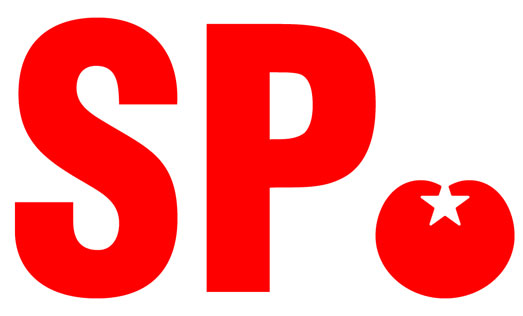 Postbus 6001  4330 LA Middelburgzeeland@sp.nlwww.zeeland.sp.nlSchriftelijke vragen conform art. 44 van het reglement van orde van de SP-statenleden: Ger van Unen en Sjaak Rijkse d.d. 31-07-2017Onderwerp: slotbijeenkomst Commissie toekomstige Zorg Zeeland (CTZZ) en te nemen vervolgstappen.                                                                                       (3 pagina’s – 6 vragen)          Toelichting In 2014 rapporteerde een door de Zeeuwse staten aangetrokken ‘verkenner’ – zoals toen verwoord in de media -  dat de zorg in Zeeland ziek is, met name doordat in een dunbevolkte provincie, met weinig draagvlak voor voorzieningen, onvoldoende wordt samengewerkt door de uiteenlopende zorginstellingen, en dat die vaak geneigd zouden zijn eerder de eigen belangen voorop te stellen dan die van de patiënten en cliënten. Daarop richtten de ziektekostenverzekeraar CZ en het provinciebestuur een commissie op: de Commissie Toekomstige Zorg Zeeland (CTZZ). Die kreeg tot taak de zorg in Zeeland toekomstbestendig te maken. In 2015 presenteerde die commissie een Plan van Aanpak. Onlangs, op donderdag 6 juli 2017 hield de CTZZ een slotbijeenkomst zonder dat een eindverslag kon worden overlegd. Tijdens die slotbijeenkomst is vanuit de CTZZ als belangrijkste resultaat gemeld dat het wantrouwen tussen instellingen is verminderd, en dat instellingen op een aantal gebieden tot vormen van afstemming zouden zijn gekomen. Tijdens die slotbijeenkomst is niet getoetst in hoeverre de doelen van de CTZZ – zoals in 2015 per sector gespecificeerd in een Plan van Aanpak – zijn gerealiseerd. Terwijl kwaliteitsvraagstukken niet of nauwelijks aan de orde zijn gekomen. Evenmin is tot nu toe vanuit de CTZZ gereageerd op schriftelijke en mondelinge reacties van burgers en patiënten die deelnamen aan gespreksbijeenkomsten (o.a. dialoogtafels en bijeenkomsten met zogenaamde stakeholders) of die reageerden op een tussenrapport van de monitoringscomissie inzake de GGZ.Aangekondigd is dat de CTZZ in de loop van dit jaar nog slechts een ‘beknopt verslag’ of één of meer beknopte notitie(s) zal doen verschijnen. Ook is aangekondigd dat er naar wordt gestreefd de werkzaamheden van de CTZZ in enigerlei vorm voort te zetten in een nog op te richten regiegroep. De SP heeft hierover de volgende vragen:Bent u het met de SP eens, dat het organiseren van een slotbijeenkomst van de CTZZ, zonder dat er een eindverslag beschikbaar is en zonder dat de reacties en vragen vanuit bewoners en patiënten zijn beantwoord, onwenselijk en ongepast is? Zo nee, waarom niet?Bent U het met de SP eens dat een eindverslag van de CTZZ beschikbaar dient te komen waarin per werkstroom getoetst wordt in hoeverre doelstellingen – zoals in 2015 gespecificeerd in het Plan van Aanpak van de CTZZ – zijn gerealiseerd, al dan niet volgens de aangegeven tijdpaden? Zo nee waarom niet? Zo ja, bent U bereid er toe bij te dragen dat een dergelijk eindverslag nog voor het eind van de zomer kan worden gepresenteerd, dan wel een termijn aan te geven waarbinnen dit wenselijk c.q. mogelijk wordt geacht?Zou U willen aangeven hoe vervolg kan worden gegeven aan de werkzaamheden van de CTZZ en hoe gestalte kan worden gegeven aan de daar eventueel voor op te richten regiegroep, met daarbij ook nadrukkelijk inbreng van zorgpersoneel, mantelzorgers en cliënten?Bent u het met de SP eens, dat zo’n op te richten regiegroep niet alleen verslag moet uitbrengen over de pogingen tot samenwerking in de zorg, maar vooral ook moet inzetten op verbetering van de kwaliteit van de zorg, onder meer door het wegwerken van knelpunten? Zo nee, waarom niet? Zo ja, hoe kan dit worden gerealiseerd? Bent u bereid er toe bij te dragen dat als vervolg op de werkzaamheden van de CTZZ onafhankelijk onderzoek wordt verricht naar de kwaliteit van de zorg, met name naar knelpunten in de ziekenhuiszorg, de geestelijke gezondheidszorg (zowel intramuraal als ambulant) en de zorg dichtbij huis (samenwerking klinische zorg, thuiszorg en maatschappelijke ondersteuning)? Zo nee, waarom niet? Zo ja, bent U dan ook bereid er toe bij te dragen dat dit onafhankelijk onderzoek met name ook wordt gericht op knelpunten als gevolg van gebrek aan voldoende gekwalificeerd personeel, van opnamestops en wachtlijsten, van het ontbreken van voldoende gespecialiseerd aanbod, en van gebrek aan afstemming tussen disciplines? Ben u in dat geval bereid er toe bij te dragen dat nadrukkelijk ook de ervaringen van zorgpersoneel, cliënten en mantelzorgers bij dat onderzoek worden betrokken? Zo nee, waarom niet?Bent u het met de SP eens, dat de resultaten uit dit onderzoek behoren te leiden tot initiatieven om gesignaleerde tekortkomingen ongedaan te maken? Zo nee waarom niet? Zo ja, hoe kan worden bevorderd dat dergelijke initiatieven dan daadwerkelijk van de grond komen? Namens de SP-fractie in de Staten van Zeeland: Ger van Unen en Sjaak Rijkse.